İmtahan sualları:Fənn: SosiologiyaMüəllim: Kaul MəmmədovRationalization in Weber’s theoryComte’s “Law of Three Stages”Durkeim’s analysis on division of labour: solidarityBasic factor(s) of social change for WeberComte’s vision for SociologyTypes of suicide in Durkheim’s researchBasic factor(s) of social change for MarxInflunced by Durkheim’s stduy, explain the “social facts” in several sentences.Brief account of practical implications of sociology Main outcome of Zimbardo’s “prison experiment”Bias in research Experiment as a research methodIn what ways sociology differ from natural sciencesBasic distionction in social research methodDifferentiate the questionnaire as a surveyMain points (advantage(s) and pitfall(s)) in ethnograpic methodInterpret the following statistical table (optional*: add your comments about reasons)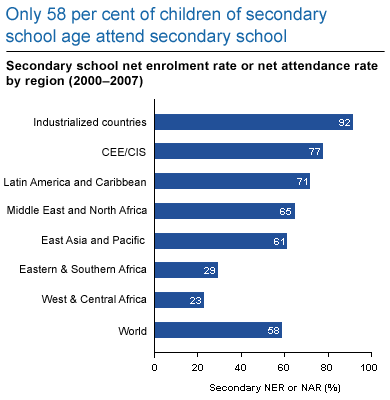 Political influences shaping social change.The sceptic approach towards globalizationThe forces producing global cultureEconomic influences affecting social changeIndividual in the process of globalizationCultural factors (influences) in social changeGlobalization as a rival for local or national culturesGender aspect of social interactionDefinition of symbolic interactionismTo create the status with disabilityExplanation of status and roleRole conflict and role strainEthnomethodological view on everyday life.Presentation of self in Goffman’s dramaturgy Ascribed and achieved statusWhy does social inequality exist from the view of functionalism?Conflict theory approach on the social stratificationCharacterizing the social classSocial stratification and basic characteristicsClass and lifestyleHow does the modernization theory explain the global stratification?Max Weber: three elements of stratificationDependency theory explanation for the development variety throughout the worldThe purpose of religion in the functionalist theoryConflict approach on the function of religionThe nature of religionProfane and sacred conception in Durkheim’s workSecularization and the sociological debate on itMax Weber’s writings on religionAre new religious movements threatening